454092, г. Челябинск, ул. Переселенческий пункт, д. 10        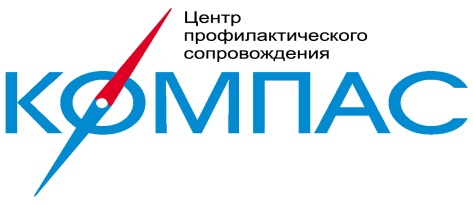 тел./факс: (351) 261-44-95, e-mail: centr@kompas-chel.ruОКПО 99218224, ОГРН 1067451085690ИНН/ КПП 7451241668/ 745101001АНКЕТА ДОБРОВОЛЬЦАКонтактная информацияФИО                  2.  Адрес           3.  Контактный телефон          4. E-mail Опыт1.  Опыт работы добровольцем (Если есть, то где и когда)2.  Что входило в Ваши обязанности на последнем месте работы?3. Образование (Место учебы, курсы, тренинги)О себе1. Что вы любите делать в свободное время?2. Почему Вы хотите стать добровольцем?                                                                                              Дата заполнения            /         /